Протокол №1публичных слушаний   по  решению Совета Янга-Салского сельского          поселения  «О проекте решения Совета Янга-Салского сельского поселения Арского  муниципального района Республики Татарстан «Об утверждении  Правил благоустройства территории Янга-Салского сельского поселения  Арского муниципального  района Республики    Татарстан».30 ноября  2021г.	                                               10 ч.00 мин.Место проведения: с. Янга-Сала, ул.Центральная, д.20  Янга-Салский СДК 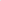 Присутствовали: 18 человекБурханова Фарида Альбертовна: Добрый день, на основании решения Совета Янга-Салского сельского поселения от 28 октября 2021 года у нас сегодня проводятся публичные слушания по проекту Правил благоустройства территории Янга-Салского сельского поселения.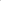 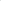 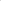 Ответственным за проведение публичных слушаний назначен – Сафин Айрат Ильгизович – глава Янга-Салского сельского Поселения.Секретарь:  — Тимериева Таслима Миннегалиевна, секретарь исполнительного комитета Янга-Салского сельского поселения.Сафин Айрат Ильгизович: проект Правил благоустройства территории Янга-Салского сельского поселения Арского муниципального района Республики Татарстан разработан в рамках реализации полномочий предусмотренных Федеральным законом от 06.10.2003 N 131-ФЗ "Об общих принципах организации местного самоуправления в Российской Федерации", на основании федерального законодательства об охране окружающей среды, санитарно-эпидемиологическом благополучии населения, иных нормативных правовых актов Российской Федерации, Республики Татарстан и муниципальных нормативных правовых актов.Основной  смысл Правил благоустройства территории Янга-Салского сельского поселения, это подробное изложение прав и обязанностей физических и юридических лиц, индивидуальных предпринимателей по вопросам благоустройства территории муниципального образования в соответствии с действующим законодательством и сложившимся порядком решения  вопросов благоустройства.Информация о дате публичных слушаний и проект Правил были размещены на официальном сайте Арского муниципального района в разделе «Поселения», на стендах населенных пунктов сельского поселения, по адресам: РТ, Арский район, с. Янга-Сала, ул. Центральная, д. 18; РТ, Арский район, д.Каенсар, ул. Средняя, д. 25.До проведения публичных слушаний письменные замечания и предложения по проекту  Правил не поступали. В ходе проведения публичных слушаний – предложения, дополнения не поступили.Участники публичных слушаний единогласно решили одобрить проект Правил благоустройства территории Янга-Салского сельского поселенияв предложенной  редакции и направить его  в Совет Янга-Салского сельского поселения на утверждение.Протокол публичных слушаний, заключение по результатам публичных слушаний обнародовать на информационных стендах Янга-Салского сельского поселения и разместить на официальном сайте поселения в сети Интернет.Ответственный за проведение публичных слушаний:                                      Сафин Айрат ИльгизовичСекретарь публичных слушаний:                     Тимериева Таслима Миннегалиевна       